, LMC Model OrdinanceLeague staff thoughtfully develops models for your city’s consideration. Models should be customized as appropriate for an individual city’s circumstances in consultation with the city’s attorney. Helpful background information on this model may be found in “Dangerous Properties.”This icon marks places where the city must customize the model. They offer additional provisions, optional language, or comments for your consideration. The icon, and language you do not wish to include, should be deleted from this model before use. Make other changes, as needed, to customize the model for your city.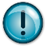 ORDINANCE NO. _____AN ORDINANCE PROVIDING FOR SECURING VACANT BUILDINGS.The City Council of _____, Minnesota ordains:SECTION 1. DEFINITIONS For the purposes of this ordinance, the following terms shall have the following meanings:City. The City of __________, County of __________, State of Minnesota.Neighborhood association. An organization recognized by the city as representing a neighborhood within the city.Secure. Includes, but is not limited to, installing locks, repairing windows and doors, boarding windows and doors, posting "no-trespassing" signs, installing exterior lighting or motion-detecting lights, fencing the property, and installing a monitored alarm or other security system consistent with Minn. Stat. § 463.251.Unoccupied building. A building which is not being used for a legal occupancy.Unsecured building. A building or a portion of a building that is open to entry by unauthorized persons without the use of tools.Vacant building. A building or a portion of a building that meets one or more of the following conditions:(1)	Unoccupied and foreclosed upon as identified by the county.(2)	Unoccupied and windows or entrances to the premises are boarded up or closed off, or multiple window panes are broken and unrepaired.(3)	Unoccupied and doors to the premises are smashed through, broken off, unhinged, or continuously unlocked.(4)	Unoccupied and gas, electric, or water service to the premises has been terminated.(5)	Unoccupied and rubbish, trash, or debris has accumulated on the mortgaged premises.(6)	Unoccupied and the police or sheriff’s office has received at least two reports of trespassers on the premises, or of vandalism or other illegal acts being committed on the premises.(7)	Unoccupied and the premises are deteriorating and are either below or are in imminent danger of falling below minimum community standards for public safety and sanitation.SECTION 2. SECURING VACANT BUILDINGSIn general, if any building becomes vacant or unoccupied and is deemed hazardous due to the fact that the building is open to trespass and has not been secured, and the building could be made safe by securing the building, the city council may order the building secured and shall cause notice of the order to be served consistent with Minn. Stat. § 463.251, subd. 2. The notice must be served upon the owner of record of the premises or the owner’s agent, the taxpayer identified in the property tax records for the parcel, the holder of the mortgage or sheriff’s certificate, and any neighborhood association for the neighborhood in which the building is located that has requested notice. The notice is served by delivery or mail. The notice must be in writing and must include, at a minimum, a statement that:(1)	Informs the owner and the holder of any mortgage or sheriff’s certificate of the requirements found in subdivision Minn. Stat. § 463.251, subd. 3 that the owner or holder of the certificate has six (6) days to comply with the order or provide the council with a reasonable plan and schedule to comply with the order and that costs may be assessed against the property if the person does not secure the building.(2)	Informs the owner and the holder of any mortgage or sheriff’s certificate that, within six (6) days of the ordering being served, the person may request a hearing before the governing body challenging the governing body’s determination that the property is vacant or unoccupied and hazardous.(3)	Notifies the holder of any sheriff’s certificate of the holder’s duty under Minn. Stat. § 582.031, subd. 1, paragraph (b, to enter the premises to protect the premises from waste and trespass if the order is not challenged or set aside and there is prima facie evidence of abandonment of the property as described in Minn. Stat. § 582.032, subd. 7.Service by mail is completed upon mailing a copy of the order to the owner by first class mail at the last known address.SECTION 3. RESPONDING TO THE NOTICEThe owner of the building or the holder of the sheriff’s certificate of sale has six (6) days after the order is served to do one of the following: 1) comply with the order; 2) provide the council with a reasonable plan and schedule to comply with the order; or 3) request a hearing before the city council to challenge the council’s determination that the property is vacant or unoccupied and hazardous. If the owner or holder of the sheriff’s certificate fails to take one of these actions within the allotted time, the city council must have the building properly secured.SECTION 4. EMERGENCY SECURING OF VACANT BUILDINGSPursuant to Minn. Stat. § 463.251, subd. 4,when the city building official, police chief, or fire chief determines that an emergency exists with respect to the health or safety of persons in the community and immediate boarding and securing of a building is required, and where immediate danger will exist to children, transients, or others members of the community without the immediate boarding or securing of the building, the building official, police chief, or fire chief may waive all notice requirements herein and immediately board or otherwise secure the building, provided that:(1) The conditions showing the existence of an emergency are documented in writing by the building official, police chief, fire chief, or their designees.(2) Notice is mailed immediately by the department invoking this Section to the owner of record of the premises, the taxpayer identified in the property tax records for the parcel, the holder of the mortgage or sheriff’s certificate, and any neighborhood association for the neighborhood in which the building is located that has requested notice.SECTION 5. COLLECTION OF COSTSAll costs incurred by the city for securing a vacant building under this ordinance may be charged against the real property as a special assessment pursuant to Minn. Stat. §§ 463.251, 463.21, and 463.151SECTION 6. NEIGHBORHOOD ASSOCIATIONSThe city council may work with neighborhood associations to develop and implement plans to secure vacant buildings in a timely and cost-effective fashion.This section only applies to cities in the metropolitan area, as defined in Minn. Stat. § 473.121, subd. 2. If the city is not in the metropolitan area, delete this section and the definition of “neighborhood association” from Section 1.SECTION 7. REPEAL Ordinance Number (number of ordinance), (title of ordinance), adopted on __________, ______is repealed.This section is only necessary if a prior ordinance on this topic needs to be repealed. If there is no prior ordinance, please delete this section.SECTION 8. SEVERABILITY If any provision of this ordinance is found to be invalid for any reason by a court of competent jurisdiction, the validity of the remaining provisions shall not be affected.SECTION 9. EFFECTIVE DATE This ordinance becomes effective upon passage and publication.Passed by the City Council of _______, Minnesota this _____ day of Month, Year.___________________MayorAttested:____________________City Clerk